Osnovna šola dr. Bogomirja Magajne DivačaUlica dr. Bogomira Magajne 46215 DivačaIZBOR DELOVNIH ZVEZKOV, KI JIH ZA ŠOLSKO LETO 2018/2019 PREDLAGA STROKOVNI AKTIV2. RAZRED3. RAZRED4. RAZRED5. RAZRED6. RAZRED7. RAZRED8. RAZRED9. RAZREDKraj in datum: __________________________                                    Ravnatelj-ica: _______________________________nazivpredmetcenaNAŠA ULICA  2, predmetni učni komplet (delovni zvezki za matematiko, slovenščino, spoznavanje okolja in glasbeno umetnost, mapa A4 z elastiko, gradivo za angleščino, plastificiran stotični kvadrat, plastificirane tiskane in pisane črke A4, koda za dostop do spletnih vsebin na www.nasaulica.si), založba DZS, EAN: 3838884003100Učni kompleti DZS45,90Skupaj: 45,90nazivpredmetcenaNAŠA ULICA  3, predmetni učni komplet (delovni zvezki za matematiko, slovenščino, spoznavanje okolja in glasbeno umetnost, mapa A4 z elastiko, plastificirana poštevanka, urnik, nalepke za zvezek, koda za dostop do spletnih vsebin na www.nasaulica.si), založba DZS, EAN: 3838884451154Učni kompleti DZS45,90Skupaj: 45,90nazivpredmetcena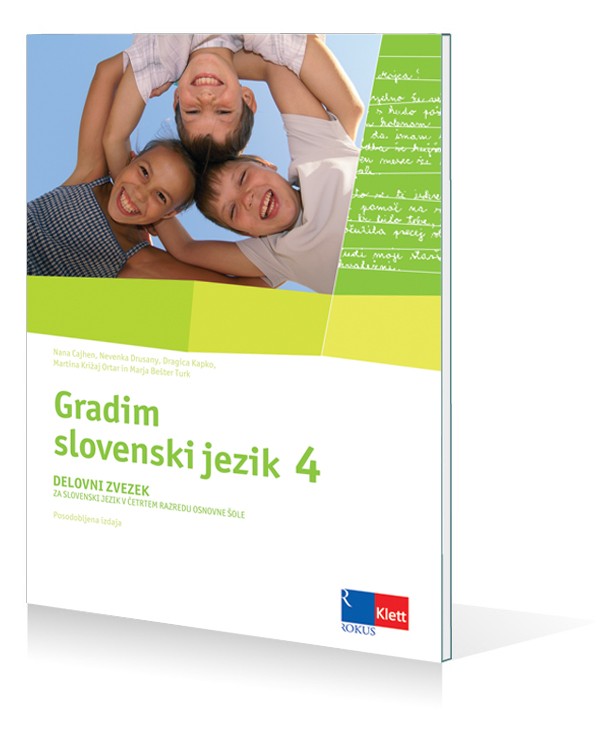 D. Kapko, N. Cajhen, M. Bešter Turk et al.: GRADIM SLOVENSKI JEZIK 4, delovni zvezek, založba ROKUS-KLETT, EAN: 9789612099077Slovenščina14,90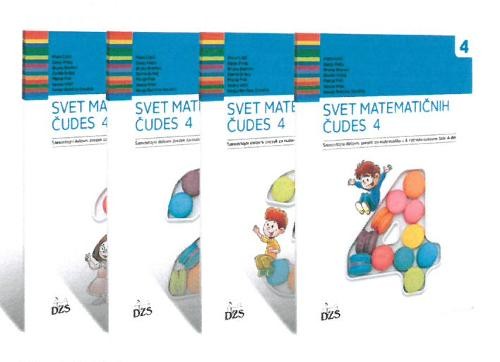 M. Cotič et al.: SVET MATEMATIČNIH ČUDES 4, samostojni delovni zvezek v 4 delih s kodo za dostop do spletnih vsebin, NOVO 2016, založba DZS, EAN: 9789610207436Matematika23,70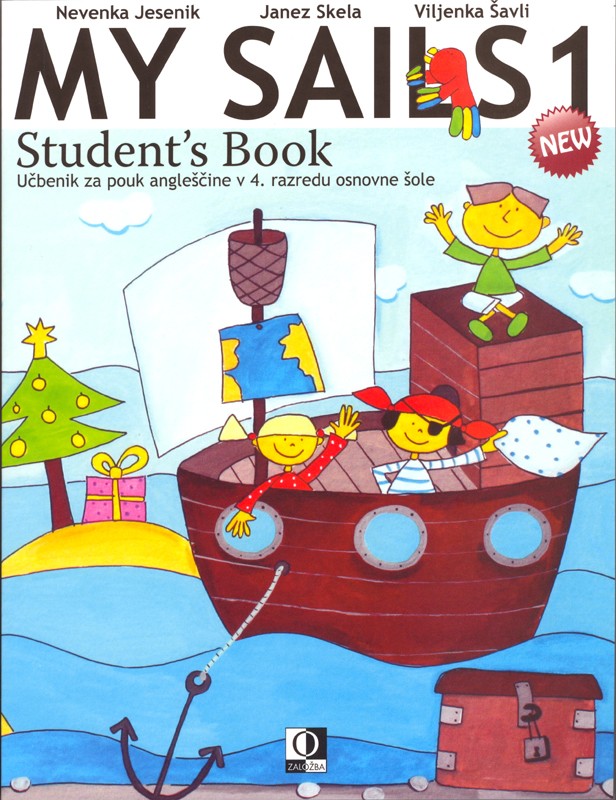 J. Skela et al.: MY SAILS 1, NEW, učbenik za angleščino, založba ZO, EAN: 9789612303358Angleščina17,00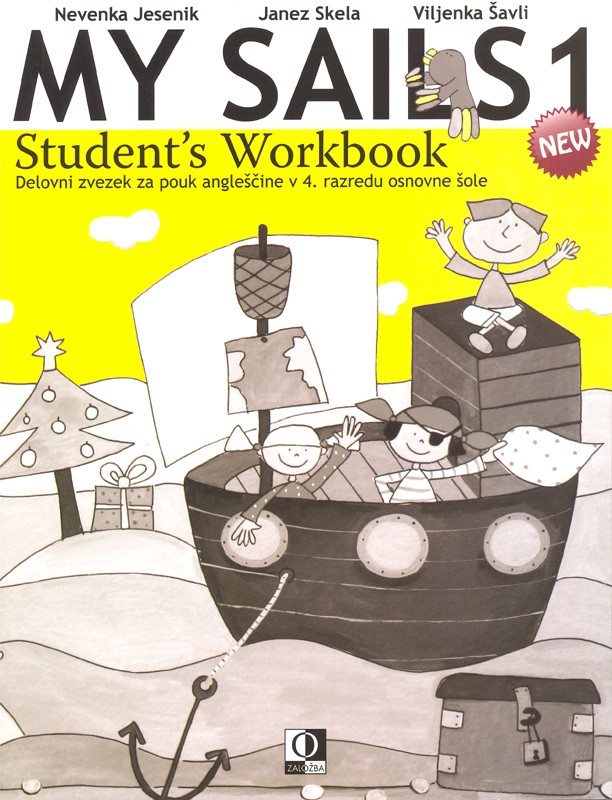 J. Skela et al.: MY SAILS 1, NEW, delovni zvezek za angleščino, založba ZO, EAN: 9789612303365Angleščina13,50Skupaj: 69,10nazivpredmetcena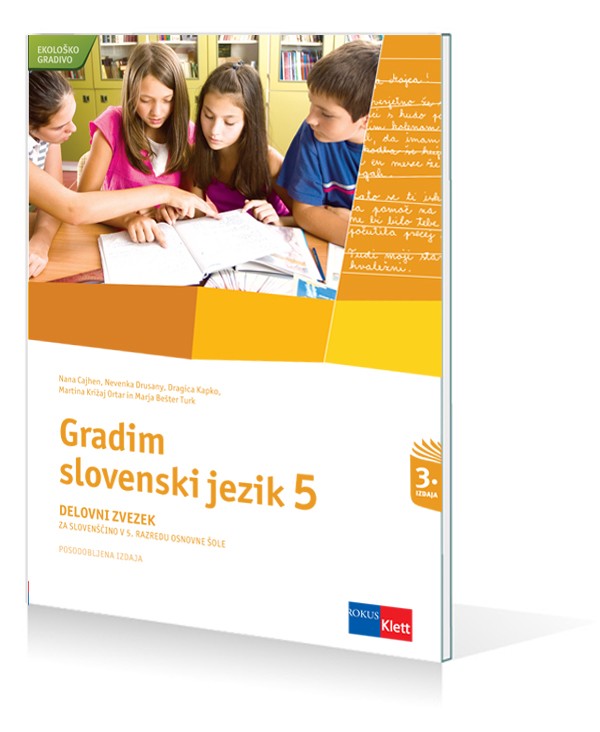 D. Kapko, N. Cajhen, M. Bešter Turk et al.: GRADIM SLOVENSKI JEZIK 5, delovni zvezek, založba ROKUS-KLETT, EAN: 9789612710132, 9789612714291Slovenščina14,90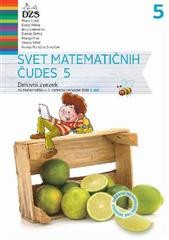 M. Cotič et al.: SVET MATEMATIČNIH ČUDES 5, delovni zvezek v 2 delih z medpredmetnimi vsebinami in kodo za dostop do spletnih vsebin, prenova 2013, založba DZS, EAN: 9789610203278Matematika18,20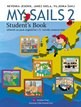 N. Jesenik, J. Skela, V. Šavli: MY SAILS 2, NEW, učbenik za angleščino, založba PIVEC, EAN: 9789616968515Angleščina17,90N. Jesenik, J. Skela, V. Šavli: MY SAILS 2, NEW, delovni zvezek za angleščino, založba PIVEC, EAN: 9789616968539Angleščina13,80Skupaj: 64,80nazivpredmetcena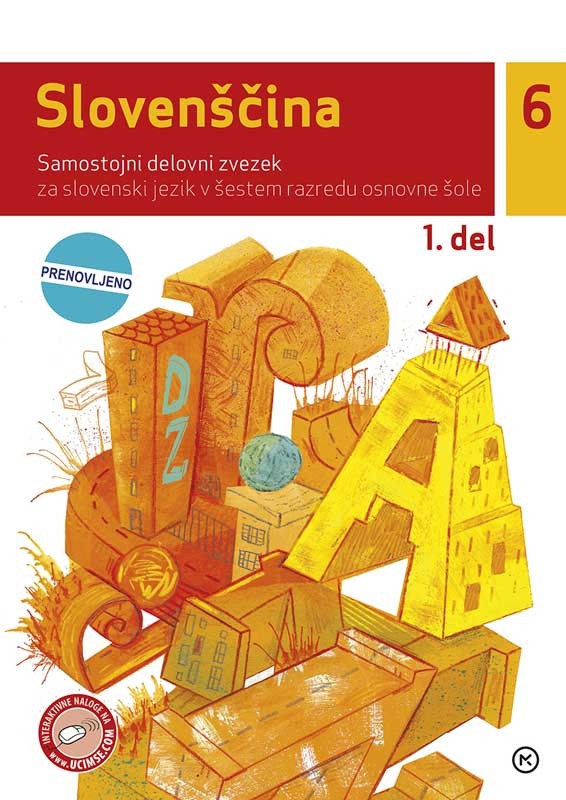 M. Hočevar Gregorič, M. Čuden: SLOVENŠČINA 6, samostojni delovni zvezek, 2 dela, PRENOVA 2017, založba MKZ, EAN: 9789610144953, 9789610144960Slovenščina16,80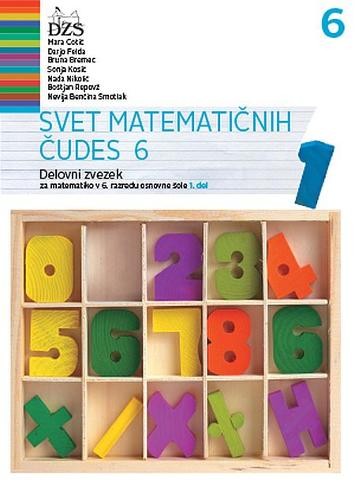 M. Cotič, D. Felda, B. Bremec idr.: SVET MATEMATIČNIH ČUDES 6, delovni zvezek, prenova 2014, založba DZS, EAN: 9789610205111Matematika16,50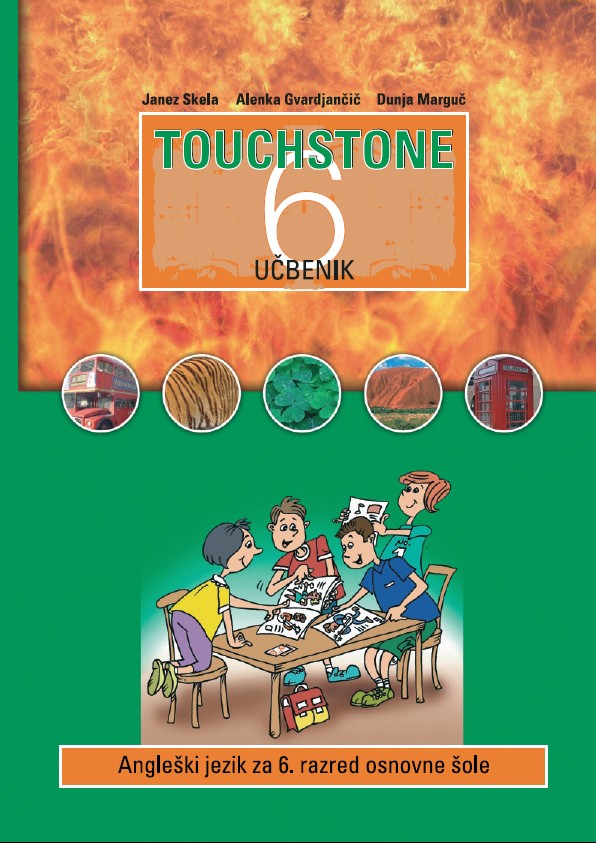 J. Skela, A. Gvardjančič, D. Marguč: TOUCHSTONE 6, učbenik za angleščino, založba ZO, EAN: 9789612303327Angleščina18,50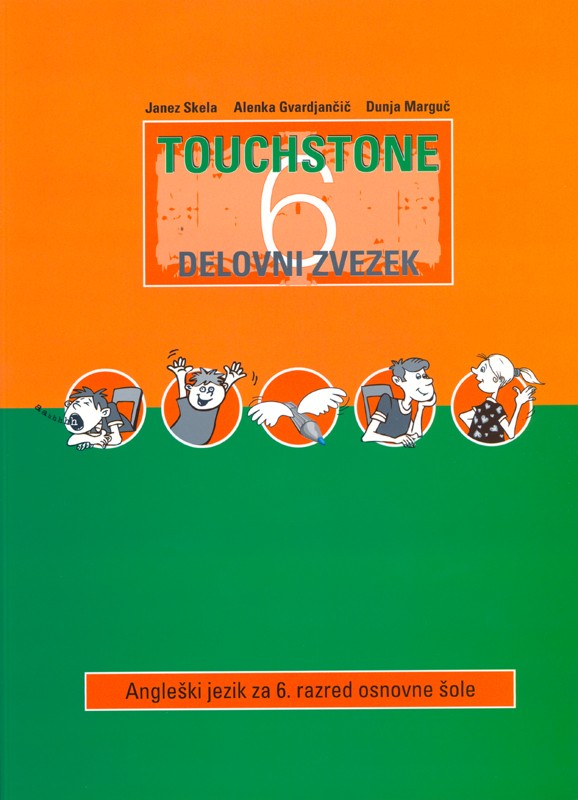 J. Skela, A. Gvardjančič, D. Marguč: TOUCHSTONE 6, delovni zvezek za angleščino, založba ZO, EAN: 9789612303341Angleščina16,00Skupaj: 67,80nazivpredmetcena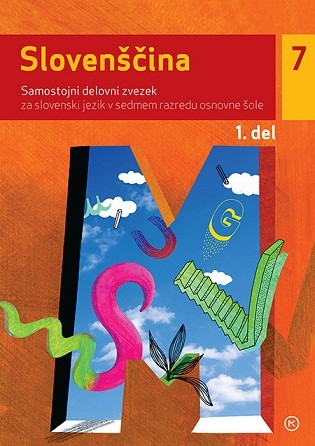 J. Vogel, M. Čuden, T. Košak: SLOVENŠČINA 7, samostojni delovni zvezek, 2 dela, novo 2012, založba MKZ, EAN: 9789610108092, 9789610118091Slovenščina16,80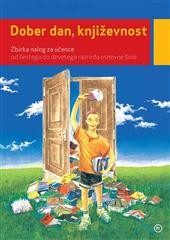 M. Honzak: DOBER DAN, KNJIŽEVNOST, zbirka nalog za književnost v 6., 7., 8. in 9. razredu, založba MKZ, EAN: 9788611161228Slovenščina14,90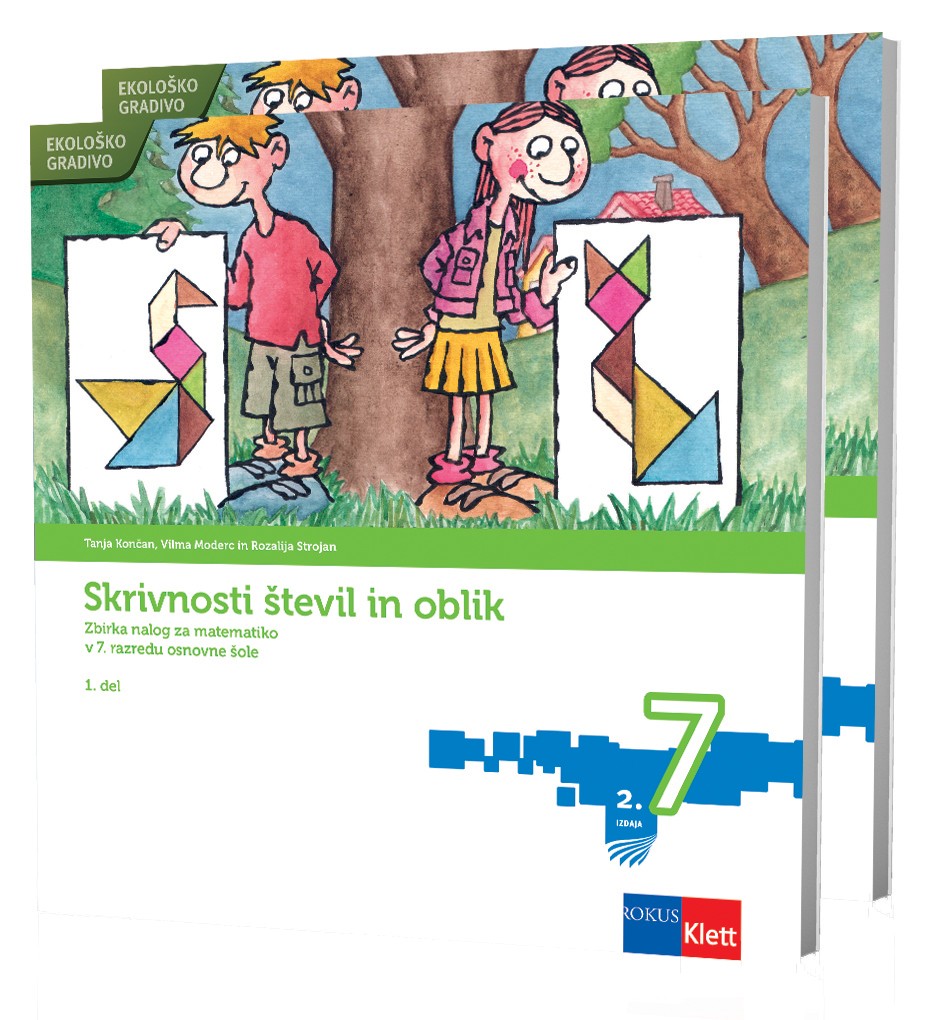 T. Končan, V. Moderc, R. Strojan: SKRIVNOSTI ŠTEVIL IN OBLIK 7, zbirka nalog v 2 delih, prenova 2013, založba ROKUS-KLETT, EAN: 9789612712983Matematika19,35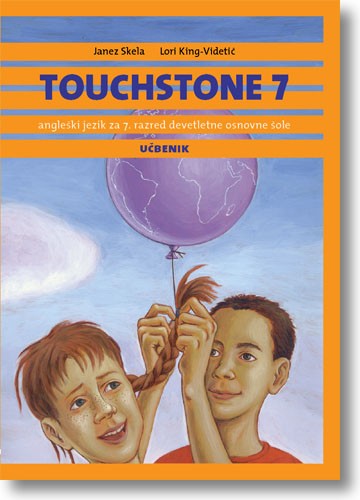 L. King Videtič, J. Skela: TOUCHSTONE 7, učbenik za angleščino z e-dodatkom, založba TANGRAM, EAN: 9789616239479Angleščina19,00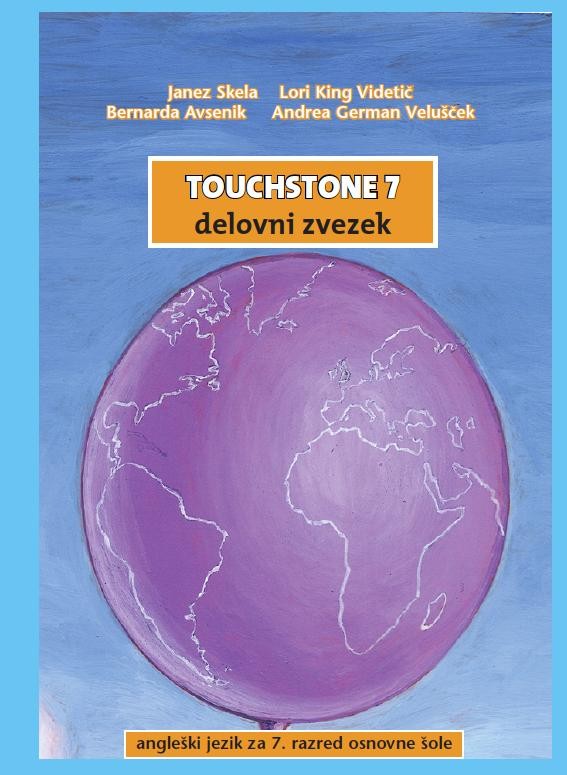 L. King Videtič, J. Skela: TOUCHSTONE 7, delovni zvezek za angleščino, založba TANGRAM, EAN: 9789616239776Angleščina14,90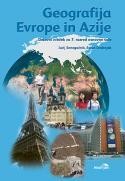 J. Senegačnik, B. Drobnjak: GEOGRAFIJA EVROPE IN AZIJE, delovni zvezek s kodo za dostop do interaktivnega učbenika, založba MODRIJAN, EAN: 9789612413323Geografija11,50Skupaj: 96,45nazivpredmetcena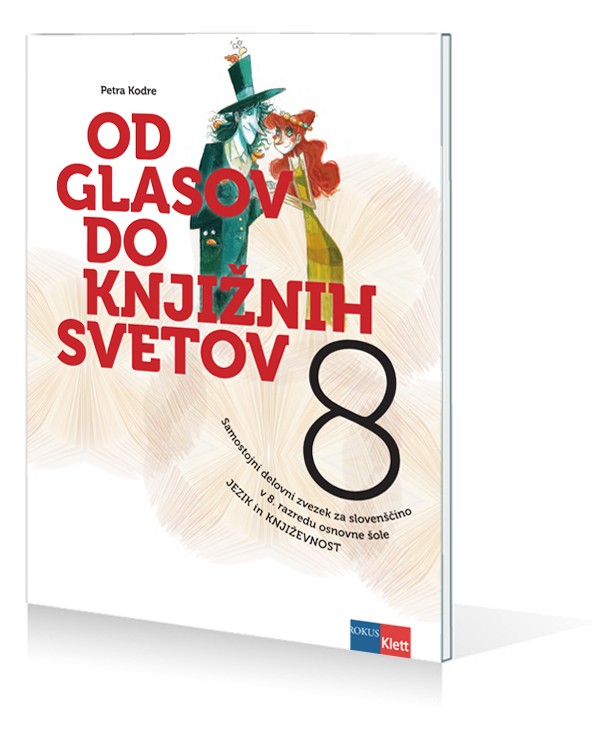 P. Avbar, D. Dolenc, P. Kodre: OD GLASOV DO KNJIŽNIH SVETOV 8, samostojni delovni zvezek za slovenščino - jezik in književnost, založba ROKUS-KLETT, EAN: 9789612712501Slovenščina17,35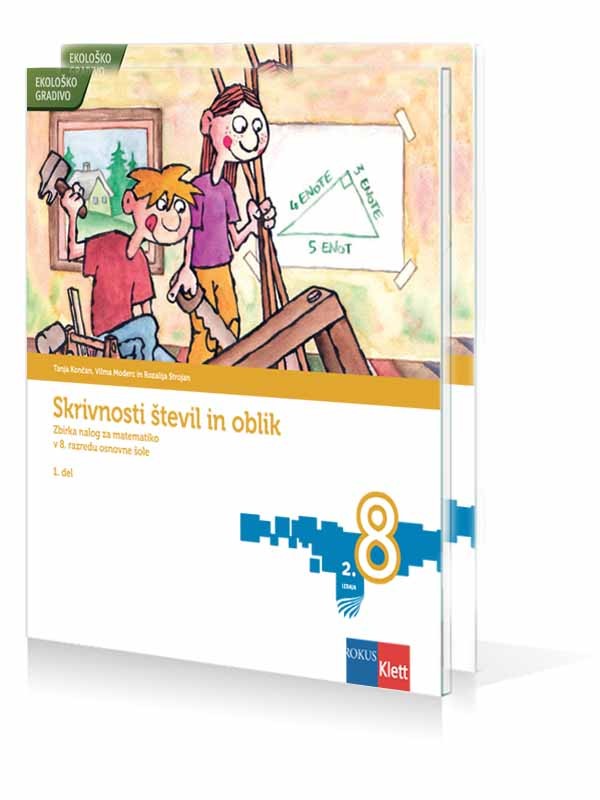 T. Končan, V. Moderc, Strojan: SKRIVNOSTI ŠTEVIL IN OBLIK 8, zbirka nalog v 2 delih, prenova 2012, založba ROKUS-KLETT, EAN: 9789612712051Matematika18,80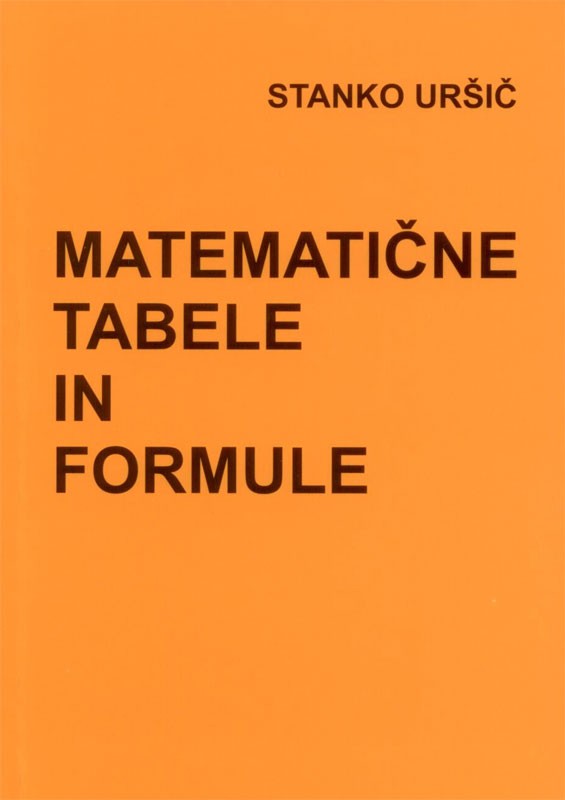 S. Uršič: MATEMATIČNE TABELE IN FORMULE, založba DMFA, EAN: 9789612121297Matematika5,00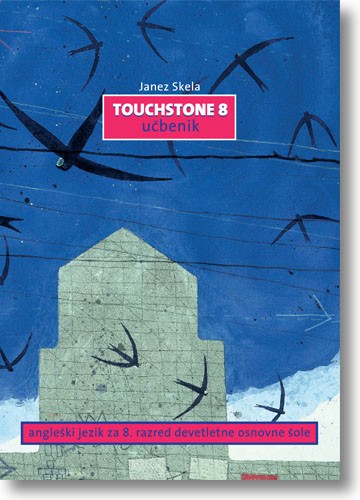 J. Skela: TOUCHSTONE 8, učbenik za angleščino z e - dodatkom, založba TANGRAM, EAN: 9789616239370Angleščina19,00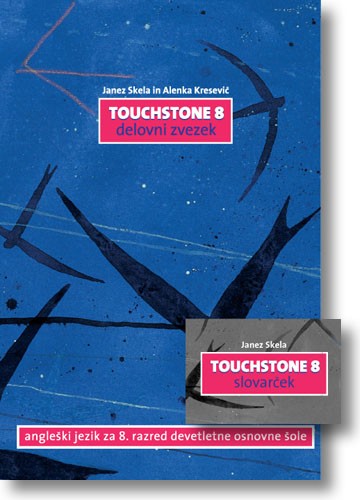 J. Skela: TOUCHSTONE 8, delovni zvezek za angleščino, PRENOVA 2016, založba TANGRAM, EAN: 9789616239813Angleščina14,90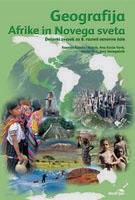 K. Kolenc Kolnik, M. Otič, A. Vovk, J. Senegačnik: GEOGRAFIJA AFRIKE IN NOVEGA SVETA, delovni zvezek za geografijo v 8. razredu s kodo za dostop do interaktivnega učbenika, založba MODRIJAN, EAN: 9789612414429Geografija11,50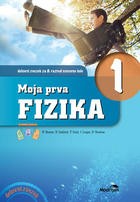 B. Beznec et al.: MOJA PRVA FIZIKA 1, delovni zvezek za 8. razred, PRENOVLJENO s kodo za dostop do interaktivnega učbenika, založba MODRIJAN, EAN: 9789612416348Fizika13,90Skupaj: 100,45nazivpredmetcena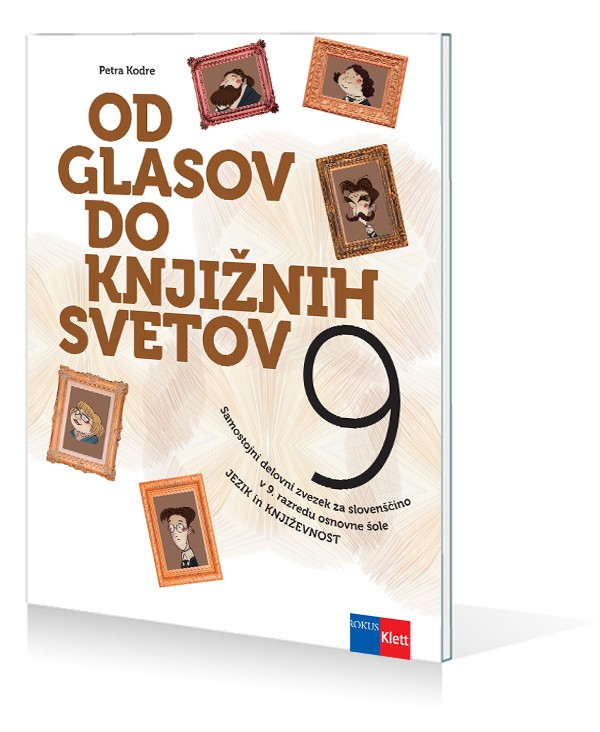 P. Avbar, D. Dolenc, P. Kodre: OD GLASOV DO KNJIŽNIH SVETOV 9, samostojni delovni zvezek za slovenščino - jezik in književnost, založba ROKUS-KLETT, EAN: 9789612712884Slovenščina17,35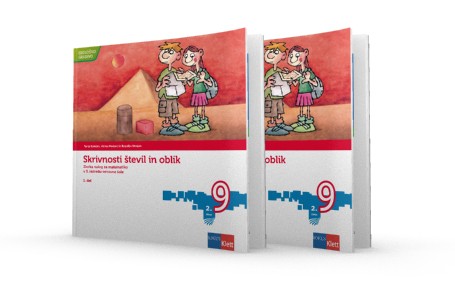 M. Robič, J. Berk, J. Draksler: SKRIVNOSTI ŠTEVIL IN OBLIK 9, zbirka nalog v 2 delih, prenova 2014, založba ROKUS-KLETT, EAN: 3831075925564Matematika18,80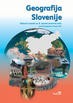 J. Senegačnik, M.Otič: GEOGRAFIJA SLOVENIJE, delovni zvezek za 9. razred s kodo za dostop do interaktivnega učbenika, založba MODRIJAN, EAN: 9789612416287Geografija11,50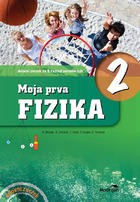 B. Beznec et al.: MOJA PRVA FIZIKA 2, delovni zvezek za 9. razred, PRENOVLJENO s kodo za dostop do interaktivnega učbenika, založba MODRIJAN, EAN: 9789612416362Fizika13,90Skupaj: 61,55